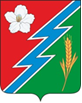 18.04.2024г. № 39РОССИЙСКАЯ ФЕДЕРАЦИЯИРКУТСКАЯ ОБЛАСТЬОСИНСКИЙ МУНИЦИПАЛЬНЫЙ РАЙОНМАЙСКОЕ СЕЛЬСКОЕ ПОСЕЛЕНИЕДУМАРЕШЕНИЕОТЧЕТ ГЛАВЫ МУНИЦИПАЛЬНОГООБРАЗОВАНИЯ «МАЙСК» ЗА 2023 ГОДВ соответствии пункта 5 статьи 36 Федерального  Закона от 06.10.2003 № 131-ФЗ «Об общих принципах организации местного самоуправления в Российской Федерации», Положения «О ежегодном отчете Главы муниципального образования «Майск» о результатах его деятельности, деятельности администрации  муниципального образования «Майск», в том числе о решении вопросов, поставленных Думой муниципального образования «Майск», утвержденного Решением Думы МО «Майск» от 26.12.2014г. №75, руководствуясь пунктом 2,1 статьи 24 и пунктом 6 статьи 31  Устава муниципального образования «Майск», Дума муниципального образования «Майск» РЕШИЛА:1. Отчет Главы муниципального образования «Майск» Воронова С.А. за 2023 год принять к сведению (приложение №1).2. Деятельность Главы и администрации муниципального образования «Майск» по итогам 2023 года признать удовлетворительной. 3. Настоящее Решение  опубликовать в «Вестнике» и разместить на официальном сайте муниципального образования «Майск» www. maisk-adm.ru.4. Контроль за исполнением настоящего решения оставляю за собой.Глава муниципального образования «Майск» С.А.ВороновПриложение №1к Решению Думы МО "Майск" от 18.04.2024г. №39Отчет Главы муниципального образования «Майск» о деятельности органов местного самоуправления муниципального образования «Майск» по решению вопросов местного значения за 2023 год и планах на 2024 год.Представляю Вашему вниманию информацию о деятельности органов местного самоуправления муниципального образования «Майск» по решению вопросов местного значения за 2023 год.По состоянию на 01.01.2024г. численность населения МО «Майск» – 1439. За 2023 год родилось 23(+1), умерло – 15 (+7).Тружеников тыла - нет, ветеранов труда 48 (+1), 220 пенсионеров по старости из них 14 (+2) дети войны, 11 участников боевых действий, 13 мобилизованных участников СВО, 10 добровольцев,7 контрактников .     Основная деятельность местного самоуправления МО «Майск» в 2023 году была направлена на повышение благосостояния и создание комфортных условий проживания вышеуказанных слоев населения через реализацию 31 полномочия, и двух переданных государственных полномочий (ВУС и тарифы).Дума муниципального образования «Майск» четвертого созыва  работает в составе 10 депутатов, за 2023 год состоялось 7 сессий Думы МО «Майск», на которых рассмотрено и принято 46 нормативно – правовых акта. За 2023 год Администрацией зарегистрировано 447 обращения, в том числе от населения 49 и 398 от органов власти и управления, Администрацией подготовлено и направлено 422  запросов и, принято 109 Постановления администрации, выдано 700 справок-выписок из   похозяйственных книг, похозяинный учет ведется в электронном виде (программа «Регистр МО»), проведено 2 схода.Исполнение местного бюджета МО «Майск»:- по доходам 22 млн. 487 тыс. рублей  108 % к уровню 2022 года. - по расходам 23 млн. 520 тыс. рублей 109% к уровню 2022 года.Собственные доходы 5 млн.606 тыс. рублей 88 % к уровню 2022 года.Безвозмездные поступления – 16 млн 880 тыс. руб. или 116% к уровню 2021 года. из них:Дотация на выравнивание уровня бюджетной обеспеченности – 14 млн.143 тыс. руб. или 111%. к уровню 2022 г.;Межбюджетные трансферты 1 млн.130 тыс.руб. 104% к уровню 2022 г. Прочие субсидии бюджетам поселений из областного бюджета «Народные инициативы» - 506,9 тыс.руб. 107% к уровню 2022 г.Субвенции на выполнение передаваемых полномочий 241,20 тыс. руб.В структуре собственных доходов на первом месте – акцизы на ГСМ – 43% поступило 2 млн. 815 тыс. руб. 104 % к уровню 2022 г.   на втором месте - доходы от аренды и продажи имущества -18%, поступило 1 млн 168 тыс.руб. 117% к уровню 2022 г. на третьем месте - имущественные налоги – 10,7% поступило 712,54 тыс.руб. или 105% к уровню 2022 года.НДФЛ – 7%, поступило 532,34 тыс.руб. Расчетный объем начисленной и выплаченной заработной платы (ФОТ) (из расчета поступившего НДФЛ) составил 53,3 млн.руб. 109% к уровню 2022 г.В структуре доходов собственные доходы местного бюджета в 2023 году составили 30,3% против 29,7% в 2022году. Приказом Минфина Поселение относится к  третьей группе дотационности.Средства местного бюджета МО «Майск» были направлены на финансирование следующих расходов:- заработная плата и начисления на нее –16 млн 280 тыс.руб  или 67,6 % в структуре расходов и 122% к уровню 2022г.- коммунальные услуги – 535,64 тыс. рублей;- «Народные инициативы» в объёме 517,245 тыс.руб направлены на Приобретение оборудования для детской игровой площадки для установки по адресу: Иркутская область, Осинский район, с.Майск, ул.Мичурина, 8 Г (установка своими силами, приобретение костюмов, книг, звукового, светового оборудования для МБУК «Майский КДЦ» расположенного по адресу:  Иркутская область Осинский район, с.Майск, ул.Трактовая, 5; В плане 2024г -584,2 тыс.руб.-инициативный проект «Благоустройство спортивного стадиона «ЮНОСТЬ» на сумму 783 678,0 т.р Кредиторская задолженность и муниципальный долг местного бюджета на 1 января 2023 года 897,226 т.р.Исполнение полномочий по дорожной деятельности Общий объем дорожного фонда муниципального образования «Майск» в объеме – 3921,88 тыс. руб., в том числе:- переходящий остаток на 01.01.2023 года – 1106,44 тыс.руб.доходы от уплаты акцизов на горюче-смазочные материалы – 2815,44 тыс.руб. в том числе:от уплаты акцизов на дизельное топливо – 1458,83 тыс. руб., от уплаты акцизов на моторные масла для дизельных и карбюраторных двигателей –7,619 тыс. руб., от уплаты акцизов на автомобильный бензин – 1507,82 тыс. руб. от уплаты акцизов на прямогонный бензин – (- 158,83 тыс. руб.)2. Расходы из дорожного фонда за 2023 год  составили 3224,99 тыс. руб. переходящий остаток на 2023 год 1106,44 тыс.руб.1.	На ремонт улично-дорожной сети направлено 2 млн 718 тыс.руб. отремонтировано 6,138 км дорожного полотна по улицам: Отсыпка выравнивающего слоя  - в с. Майск: ул. Мухтаровский 100 метров– 22,00 тыс. руб.;подъезд к кладбищу 330 метров– 72,60 тыс. руб.подъезд к кладбищу 330 метров- 2 этап- 72,60 тыс.руб.по улице Красный Яр 220м – 48,40 тыс.рублейпо улице Майская 170м – 72,60 тысяч рублейпо улице  Серебряковка 550м – 121,00 тысяч рублейпо улице Тюрневка 1000м – 220,00 тысяч рублейулица Трактовая 18 "А- 1 – 53,856 тысяч рублейулица Молодежная 600 метров -213,053 тысяч рублейулица Октябрьская 510 метров – 181,094 тысяч рублейулица Менделеева 400 метров – 142,70 тысяч рублейулица Новая 252 метра- 89,905 тысяч рублей улица Мичурина 13/2 130 кв.метров -18,66 тысяч рублейдеревне Абрамовка ул.Нагорная 190 метров – 67,786 тысяч рублейдеревне Абрамовка улица Нагорная 580 метров – 205,952 тысяч рублейУстройство выравнивающего слоя - 462,00 тысяч рублей Приобретение фонарей  и комплектующих для уличного освещения  - 252,675 тысяч рублей Уличное освещение 168,535 тыс. руб. (в т.ч. электроэнергия – 123,60 тыс.руб. аренда опор – 44,935 тыс.руб.	Приобретение горюче смазочных материалов  - 120 тысяч рублей	Установка дорожных знаков – 9,500 тысяч рублейОтопительные системы Для отопления Дома культуры  в с. Майск функционирует котельная 2 котла «Теплотрон 250» на твердом топливе.   На отопительный сезон (2023-2024 года) приобретен уголь  за счет средств районного бюджета 80 тонн  и местного бюджета приобретен уголь в количестве 40 тонн на сумму 172,0 тыс. руб.Водоснабжение Водоснабжение на территории муниципального образования «Майск» децентрализовано. Источники нецентрализованного водоснабжения не отвечают требованиям СанПиН по жесткости, сульфатам, сухому остатку, нитратам. Так минимальная общая жесткость воды по скважинам, расположенным на территории МО «Майск» равна 23 – 24,2мг-экв/дм3 превышение ПДК в 2,5 раза.)В рамках обеспечение населения с. Майск и д.Абрамовка питьевой водой, соответствующей гигиеническим требованиям, организовано  силами Поселения, подвоз питьевой воды со скважин муниципального образования Оса с местности Будёновка до населения и водо-раздаточного пункта расположенного в центре с.Майск по ул.Колхозная. Объем доставленной воды населению составил 1828 куб.м.  на сумму 137 тыс.руб.     Ожидается подключение к центральному водоснабжению (Март-Апрель 2024г.) это частично решит проблему с хорошей питьевой водой.По исполнению полномочий обеспечения жильём и содействию жилищного строительства. По состоянию на 01.01.2024 года  общая площадь 421 жилых помещений жилищного фонда муниципального образования «Майск» составляет – 24,36 тыс. кв.м, средняя жилищная обеспеченность на 1 жителя составляет 18,1 кв.м (+0.2) средний показатель по Осинскому району - 18,9 кв.м,  сельских поселений Иркутской области – 21,7 кв.м. Средний уровень стандарта (18кв.м. на 1 жителя) в Поселении достигнут.За 2023 год введено 6 домов общей площадью 500 кв.м., что на 236,2 кв.м больше чем в прошлом году.С учетом ввода всего по МО «Майск» - индивидуальных 269 одноквартирных дома.- многоквартирных 75 жилых дома. На 01.01.2024 года в частной собственности  находится 382 помещений – 22,7 тыс. кв.м. (или 91,2%). В муниципальной собственности находится 37 жилых помещения общей площадью  1888,8 кв.м, (9%) 30% жилого фонда находится  в аварийном и ветхом состоянии: 6 домов площадью 355 кв.м аварийного и 37 жилых помещения площадью  1735 кв.м ветхого жилья.За 2013-2023 годы введено в эксплуатацию 77 жилых помещения общей площадью 5068,2 кв.м 19% от всего фонда. Исполнение полномочий по благоустройству и территориальному планированию.Благоустройством и санитарной очисткой села, в соответствии с Правилами благоустройства населенных пунктов МО «Майск», и планом мероприятий в рамках Дней защиты от экологической опасности занимается все население муниципального образования. Во временных общественных работах за 2023 год в поселении приняли участие:- 4 осужденных на исправительные работы (по направлению службы судебных приставов отработано - 500 часов).- с участием коллективов бюджетных учреждений и волонтеров проведено 8 субботников.В рамках реализации 89-ФЗ от 24 июня 1998 года «Об отходах производства и потребления» с октября 2020 года сбором/вывозом мусора занимается региональный оператор РТ НЭО в Поселении  обустроена 22 контейнерная площадка ТКО по 3 контейнера 66 контейнера.Содержание площадки накопления крупногабаритных отходов (КГО) и ТКО по адресу с.Майск, ул.Гаражная, 29Г обеспечивается силами Поселения. Администрацией Поселения закреплен погрузчик на базе МТЗ-82 с телегой для обеспечения регулярного (по графику) сбора КГО по улицам жилого сектора. В соответствии с положением о конкурсе в период 2013-2023гг.  80 домовладений признано «Образцовой усадьбой», с вручением на Дне работников сельского хозяйства (ноябрь) диплома МО и аншлага.Исполнение полномочий по обеспечению жителей поселения услугами организаций культуры и библиотечного обслуживания проводится в рамках муниципальной программы «Развитие культуры в муниципальном образовании «Майск» на 2018-2025 гг, и доведенного муниципального задания на 2023год. исполнение за 2023год  составило 7298594,31 тыс . руб.  На реализацию муниципального задания МБУК Майский КДЦ направлено 6 352148,07 тыс. руб. платные услуги – 30,0 тыс.рублейЗа 2023 год МБУК «Майский КДЦ» было проведено 218мероприятий, с участием 13079 человек .В 2023г. в МБУК «Майский КДЦ» активно вели свою деятельность:17 клубных формирований:1. Ансамбль «Бабоньки», рук.Москвитина А.С..2. Народный вокальный ансамбль «Багульник», рук. Воронова С.В.3. Народный эстрадный ансамбль «Майское эхо» рук. Подымахин В.В.4. Хор младших классов «Мелодии детства» рук. Воронова С.В.5. Вокальная группа «Подружки» рук. Воронова С.В.6. Вокальное сольное исполнительство, рук. Воронова С.В.7. Фольклорная группа «Калинка» рук. Москвитина А.С.8. Индивидуальный вокал, рук. Подымахина Н.В.9. Вокальная группа «Камертон», рук. Ананьина Н.А.10. Хореографический коллектив «Конфетти» мл.гр, рук. Тупицына Т.В.11.Хореографический коллектив «Конфетти»,ст.гр.рук. Тупицына Т.В.12.Ансамбль маршевых барабанщиц «Катюша», рук. Тупицына Т.В.13.Ансамбль народных инструментов «Росинка», рук. Подымахин В.В.14.Театральный кружок «Маски», рук. Ананьина Н.А.15.Декоративно-прикладной кружок «Клуб Самоделкина», рук . Ананьина Н.А.16. Вокальная группа «Гармония», рук . Ананьина Н.А.17. Группа декоративно-прикладного искусства «Страна мастеров», руководитель Ананьина Н.А.Из 17 клубных формирований имеют звание народный 2 коллектива: народный вокальный ансамбль «Багульник» и народный эстрадный ансамбль «Майское эхо». С 1 сентября 2021года в здании дома культуры открыто художественное отделение Осинской школы искусств по общеразвивающей программе «Творец и творчество» для детей 7-8 лет. Количество участников 12Сотрудники дома культуры регулярно повышают свой профессиональный уровень, проходя курсы повышения квалификации. В 2023 году в рамках Федерального проекта «Творческие люди» Копылова Л.С., художественный руководитель прошла курсы повышения квалификации в Центре непрерывного образования «Сибирский государственный университет искусств им. Дмитрия Хворостовского», г.Красноярск. 3 специалиста культурно-досугового центра Пиперко И.А., Воронова С.В., художественный руководитель народного вокального ансамбля «Багульник» и Хороших Т.А., заведующая Майской библиотеки вошли в список слушателей Федерального проекта «Творческие люди» на 2024 год во Всероссийском государственном  университете кинематографии имени С.А. Герасимова, г.Москва и Российской государственной  библиотеке, г.Санкт-Петербург.. Основными показателями работы культурно - досугового центра являются: участие в конкурсах, фестивалях, мероприятиях разного уровня, качество проведенных мероприятий. Не мало важным показателем является увеличение: количества посетителей всех мероприятий, количество участников  функционирующих клубных формирований, количества пользователей библиотечных услуг. Большая часть мероприятий учреждения направлены на формирование единого культурного пространства, гражданско-патриотического и экологического воспитания. Воспитание толерантности и межнационального согласия, пропаганду здорового образа жизни и профилактику правонарушений. Творческие коллективы и участники клубных формирований принимают активное участие в творческих конкурсах и фестивалях разных уровней. В 2023 году Майский культурно-досуговый центр принял участие следующих конкурсах: субсидии местным бюджетам из областного в целях софинансирования расходных обязательств муниципальных образований Иркутской области на развитие домов культуры, прошли, конкурсный отбор выигрыш составил 1мил200тыс, данные денежные средства будут направлены на оснащение Дома культуры.Культурно – досуговый центр стал участником областного конкурса «Лучший модельный Дом культуры Иркутской области». Пиперко И.А. руководитель приняла участие в рамках данного конкурса в номинации «Лучший директор модельного Дома культуры Иркутской области», Подымахин В.В., руководитель народного эстрадного ансамбля «Майское эхо» стал участником конкурса в номинации «Лучший клубный работник  модельного Дома культуры Иркутской области - наставник».В декабре 2023 года учреждение стало победителем в конкурсе «Лучшие сельские учреждения культуры и их работники», сумму выигрыша 104тыс.руб. в номинации «Лучшее муниципальное культурно-досуговое учреждение». Пиперко И.А., директор дома культуры стала победителем в номинации «Лучший работник муниципального культурно-досугового центра», сумма выигрыша 52тыс.руб.В 2023 году специалисты Дома культуры награждены благодарностями и грамотами:Пиперко И.А., директор:- Благодарственное письмо администрации муниципального образования «Каха-Онгойское», апрель 2023г.- Грамота администрации муниципального образования «Майск», с.Майск, ноябрь, 2023г.- Благодарственное письмо Министерства культуры Иркутской области, г.Иркутск, 2023г. - Почетная грамота администрации Усть-Ордынского бурятского округа управление по сохранению и развитию национальной самобытности, отдел по национальной культуре, п. Усть-Ордынский, декабрь, 2023г.- Почетная грамота МКУ «Управление культуры» Осинского муниципального района, с.Оса, 2023г.Подымахин В.В., художественный руководитель народного эстрадного ансамбля «Майское эхо»:-Благодарственное письмо депутата Государственной думы Федерального Собрания Российской Федерации, г.Москва, 2023г.Москвитина А.С. , руководитель клубного формирования Майского СДК:-Благодарственное письмо Министерства культуры Иркутской области, г.Иркутск, 2023г.Нововведение:1. С конца 2022 года внедрили в работе театрализованное направление в форме спектакля. В декабре 2023  года прошел первый платный спектакль «Дед Мороз и волшебное зеркало», детям участников СВО- вход бесплатный.  На сегодняшний день идут репетиции нового спектакля. Представления организовываются не только силами коллектива, но и привлекается молодежь.2. В марте - апреле 2023 года по инициативе и поддержке главы муниципального образования «Майск» была организованна акция благотворительные концерты «Своих не бросаем», в поддержку участников СВО. Участники клубных формирований (хореографический ансамбль «Конфетти», народный эстрадный ансамбль «Майское эхо», народный вокальный ансамбль «Багульник», вокальный ансамбль «Бабоньки», индивидуальные исполнители дома культуры) в составе 60 человек, выступили в муниципальных образованиях «Каха-Онгойское», «Ирхидей», «Бурят-Янгуты». Собранные денежные средства были переданы в Фонд помощи участников СВО Осинского района.3. С этого года подключили Пушкинскую карту, держатели карты имеют возможность посещать платные мероприятия. Анализируя работу за 2023 можно сказать, что коллектив Майского КДЦ справился с поставленными задачами, исполнительское мастерство вокальных и хореографических коллективов значительно повысилось и имеет результаты областного и международного, всероссийского уровня. На протяжении всего года работа велась в соответствии с планом, прошло большое количество интересных, ярких мероприятий как в формате офлайн и в онлайн - формате.  В администрации МО «Майск» работает участковый специалист по социальной работе Тюрнева Татьяна Михайловна от ОГБУСО «КЦСОН Осинского района». На социальном сопровождении  находилось 15 семей, из них 6 семей – СОП (социально опасное положение), 9 семей – ТЖС (трудная жизненная ситуация). С семьями проводятся патронажи по месту жительства и профилактические беседы с вручением памяток, оказана  помощь в оформлении документов на меры социальной поддержки. За 2023 года к участковому специалисту по социальной работе обратилось 733 граждан, были  оказаны меры социальной поддержки такие как:  - подтверждение детского пособия,-  ежемесячная выплата социального пособия (многодетные),    - ежегодная денежная выплата для подготовки детей к школе,    - обеспечение бесплатного питания  для учащихся в школе, лекарство,   - на компенсацию с детского сада,    - на социальную стипендию,   - на удостоверение многодетной семьи.Базовой отраслью экономики нашего Поселения остается сельскохозяйственное производство и переработка её продукции.Вклад КФХ и ЛПХ Поселения: (Асалханова Туяна Львовна, Вергун Вадим Георгиевич., Москвитина Наталья Владимировна, Ногин Александр Александрович, Ногин Геннадий Александрович, Москвитин Валерий Юрьевич, Юхнович Николай Михайлович, Богданов Денис Юрьевич) - уборочная площадь зерновых 645га -30% к прошлому году. - намолот  зерна 13545ц. - урожайность 20,4 цн. с га.В ЛПХ содержится: КРС 729 голов 97% к уровню прошлого года , коров - 355 (99%), свиней - 426 (106%),  лошадей - 376 (96%).Промышленность.Число действующих малых предприятий 8.В пищевой промышленности хлеб и хлебобулочные производят 1 субъект малого предпринимательства ИП «Воронова В.С.» произведено всего 600 тн. хлеба из них - 100% ИП «Воронова В.С.». Объем производства кондитерских изделий всего 41 тн., из них 100% ИП «Воронова В.С.».Так же открылась и развевается мясо-перерабатывающая, рыбная промышленность открытые за счет соц-контрактов: ИП самозанятый Титаренко Н.А за 2023г переработано 8,5 т.мясной продукции.ИП самозанетый Середкин С.Н перерабатывает рыбную продукцию. На территории Поселения действует предприятие ООО «ГЕНСТРОЙ» -  по высоко технологичной заготовке и переработке древесины, зарегистрирован в государственном лесном реестре – пункт складирования и хранения заготовленной древесины, После первичной обработки  сырье поступает на крупнейший завод по производству клеёного бруса. Организовано более 60 высокотехнологичных рабочих мест (операторы лесозаготовительных комплексов, манипуляторов, погрузчиков с челюстным захватом, водители лесовозов). За 2023 год объем перевалки древесины, заготавливаемой  арендованной, лесосырьевой базе  Усть-Удинского района, на Пункте с.Майск  составил 86,6 тыс. куб.м., готовый материал -30,700 тыс. куб.м.Потребительский рынок.	На территории  поселения действуют 11 объектов потребительского рынка  из них:- торговли – 6- общественного питания – кафе «Берлога».из них пять с реализацией алкогольной продукции.Общая торговая площадь по Поселению составляет 900  кв.м., или 669 кв.м на 1000 населения. Задача содействие развитию придорожной инфраструктуры автодороги «Майск - Рассвет» к месту активно развивающегося туристического направления «Золотые пески» Братского водохранилища. Для этого на развилке дорог сформировано и готовы к предоставлению через торги три земельных участка. Исполнение полномочий по обеспечению условий для развития физической культуры, школьного спорта и массового спорта, проведению официальных физкультурно-оздоровительных и спортивных мероприятий поселения проводится в рамках реализации  муниципальной программы «Развитие физической культуры, спорта и молодежной политики МО «Майск» на 2020 - 2025 годы», утвержденной Постановлением администрации МО «Майск» от 26.12.2018 г. №136 (в ред. от 6 ноября 2020 г.), исполнение  за счет местного бюджета составило 77 тыс. 167 рублей.Команда Поселения приняла участие всего в тринадцати  районных турнирах. Благодаря ветерану спорта и  педагогического труда, тренеру Петрова Павла Михайловича команда МО «Майск» чемпион  первенства района по лыжным; Благодаря тренеру преподавателю, учителю физической культуры МБОУ «Майская СОШ», Депутату Думы муниципального образования «Майск» Копылову Александру Вячеславовичу команда гиревиков чемпионы и призеры  районных турниров по гиревому спорту, посвященных:- памяти Николая Гимазовича Гимазова, - Дню защитника Отечества в п. Приморске;- Кубок Победы с.Майск. На культурно-спортивном празднике Сур-Харбан 2023 команда МО «Майск» заняла 10 место.В заключение, какие проблемные вопросы Поселения решены за 2023 год и задачи на 2024год.Закончен капитальный ремонт  Майской средней школы, подрядчик ООО СК Байкал. С 6 марта 2024 перешли с КДЦ в основное здание школы, сейчас обучение в 1 смену.-Отсыпка парковки ул. Трактовая возле детского сада, в планах асфальтирование.-Отсыпка, ремонт дорог, установка труб водосточных.-Уличное освещение ремонт, подключение ул. Тюрневка.-благоустройство центрального парка победы закуплен детский городок (установка май 2024), посадка саженцев.- Проведены работы в Майском КДЦ по устранению дефектов по строительству клуба на общую сумму 1 286,0 т.р.-Уличное освещение подключение ул. Серебряковка, ул. Шлюндиха задачи на 2024годБлагоустройство спортивного стадиона Юность, сумма реализации по инициативному проекту 1 993 816 т.р         -Благоустройство детских спортивных площадок.-Благоустройства общественной территории  мыс Поповский-Замена электропроводки клуб д. Абрамовка -Запланировано бурение скважины на новом строительстве водокачки и подключение к электсросетям в д. Абрамовка. -Уличное освещение подключение ул. Серебряковка, ул. Шлюндиха, ул. Красный Яр.-Асфальтирование парковки возле детского сада ул. Трактовая 18А.-Проведение юбилеев Майское Эхо 35 лет 25 апреля, Майская библиотека 35 лет, а так же 35 лет МО «Майск» (сентябрь)Уважаемые коллеги.Полагаю, что все наши действия направлены на создание комфортного проживания на селе, я уверен, в поселении имеется потенциал для дальнейшего развития, задача проводить совместную работу на благо жителей села.Те задачи, которые мы ежегодно ставим практически выполнены, задачи на 2024 год озвучены, часть в проработке, их претворение в жизнь, на прямую зависит от нашего взаимопонимания, взаимодействия, активности и бережного отношения к нашей малой Родине. 